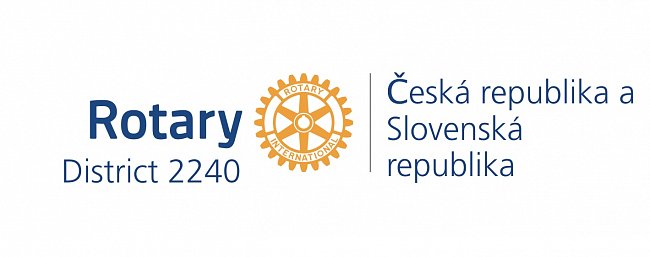 Zápis z 5. stretnutia RC Nitra  v rotariánskom roku 2020/2021 dňa 12. októbra  2020, stretnutie konané onlinePrítomní :  I. Košalko,  M. Poništ, R. Plevka, J. Stoklasa, L. GállOspravedlnení : A. Havranová,  D. Hetényi, A Tóth, D. Peskovičová, J. Dóczy, L. Hetényi, M. Svoreň, K Pieta, Kamil Lacko – Bartoš, V. Miklík, E. Oláh, L. Tatar,  M. Waldner, P. Szabo,  P. Galo,  G. Tuhý, Ľ. Holejšovský, I. BencaStretnutie klubu  otvoril a viedol v zastúpení prezidenta klubu Ivan Košalko. Mesiac október je venovaný službe povolaniu. Téma je obsiahnutá aj v liste guvernéra č. 4.  Ivan vyzval na pokračovanie životnej a profesijnej prezentácie členov klubu. Na budúci klub by sme poprosili L. Hetényiho. Na ďalšie klubové stretnutie, o dva týždne, pripraví Ivan prednášku na tému : Ako robiť efektívne virtuálne meetingy. Pri príležitosti osláv 25. výročia založenia klubu bude potrebné doplnenie propagačných a identifikačných predmetov klubu :Insignie, reťaz pre prezidenta klubu, vygravírovať mená prezidentovoperatívne  objedať rúško Rotary, zabezpečí prezident klubuodznaky, zástavkyje potrebné pohľadať zástavu klubupripraviť aktualizáciu buletinu vydaného pri príležitosti 20. výročianávrhy na pozvánky pre bývalých členov, VIP pozvaných, bývalých výmenných študentovInformácie :Doplniť www stránku dištriktu 2240 o stretnutia a aktivity. Pripravované podujatia Oslavy 25. výročia založenia klubu dňa 14. 11. 2020 v DAB. Podudjatie odložené na jar budúceho roka.PETS bude v termíne 12. - 14.3.2021 v OlomouciDištriktná konferencia : 15. 5. 2021 v RožňaveJaroslav Dóczy, prezident Rotary club Nitra 2020/2021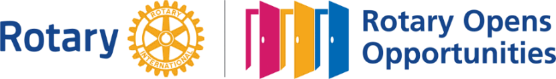 